- ЧТО ТАКОЕ ДЕТСКАЯ ОРГАНИЗАЦИЯ?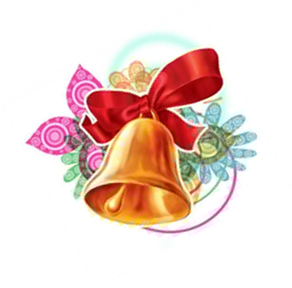 - ЭТО КОМАНДА.- ЧТО ТАКОЕ КОМАНДА?- ЭТО ДРУЖБА.- ЧТО ТАКОЕ ДРУЖБА?-  ЭТО ДРУЗЬЯ.-  А ДРУЗЬЯ?- ЭТО  МЫ!- А КТО ТАКИЕ МЫ?- «Мы» - это детская организация МОУ «ФСОШ»Мы все такие разные, как солнышка лучиМы все такие разные, но цель у нас одна.Играем мы в страну совсем не для забавыИ вовсе не для смеха придумали уставы.А просто мы пытаемся приблизиться чуть – чуть.Пусть даже не приблизиться, а знать хоть что – нибудь:О жизни ,о политике и о делах страныЧтобы для нас дороги были не так сложны.Должны мы научиться законы уважать	 О них ведь каждый гражданин обязан что - то знать.А ведь за наше будущее ,грядущий день страныЗа жизнь России – родины в ответе будем «Мы».Наша жизнь подчинена определённым законам:Дарить добро людям.Принимать каждого таким, какой он есть.Сначала думать – потом действовать.Обещал – выполняй, провёл – оцени, и ни когда не опускай руки перед трудностями.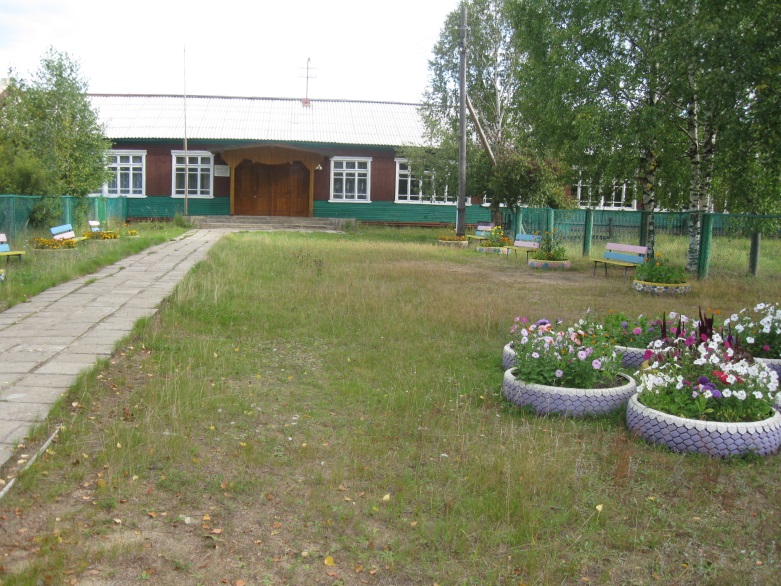 Помни: вместе  мы сила!ДЕВИЗ:Любое дело  «МЫ» осилим!Если дружно берёмся за него.Ведь «Мы» - это силаГде взрослые и дети заодно.В каждом человеке есть бубенчик, и,если его затронуть, человек зазвучитвсем лучшим, что у него есть.       М.Горький